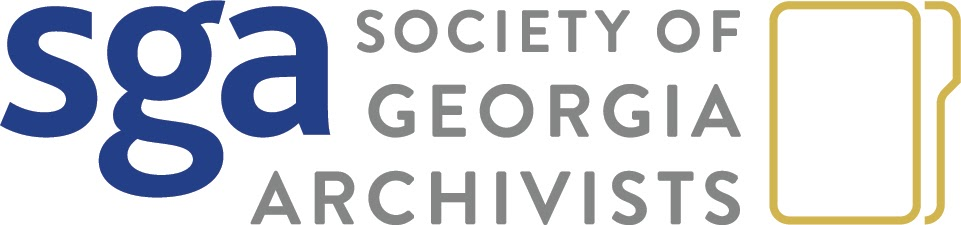 Please share widely! Contact program@soga.org with any questions.The Society of Georgia Archivists Annual Meeting Program Committee proudly presents the theme for the 2023 annual meeting: Evolving Technologies: Using Digital Spaces Effectively.The Committee invites you to attend the meeting, to be held at the Kennesaw State University, October 12-13, 2023.Our 2023 program will focus on leveraging digital spaces purposefully and efficiently. Presentations will examine how archivists build practical approaches on digital stewardship, content management, and outreach. The Program Committee seeks session proposals that highlight innovative research, applied projects, and collective insights that improve our understanding of archival work. While proposals on all aspects of archival practice and research will be considered, the Program Committee is especially interested in the following key topics:Creating and implementing practical workflows, methods, and toolsConsidering how archivists at all stages of their career, and in a variety of institutions, can learn and apply skillsDeveloping and sustaining DEI initiatives, and advocating for social justice, in our institutions and the archival professionDismantling silos and building collaborative partnerships internally and externally within institutions, archives, and other GLAM institutionsThe committee welcomes proposals from anyone involved with archives, including archival staff and volunteers, students, new professionals, community organizers, researchers, and allied professionals. We encourage potential presenters to consider how their proposed session will support the SGA Statement on Diversity and Inclusion. The following are the session types we are accepting this year:50-minute panel (2-5 presenters). A complete session made up of formal presentations coordinated around a single theme.15-minute presentation (1-2 presenters). Traditional paper presentations are welcome, as are case studies, research reports, and project overviews. 50-minute hands-on demonstration, tutorial, case study, or presentation (2-3 presenters). Show attendees how to use or apply a specific tool, technique, workflow, or concept. Visual aids and/or handouts are encouraged. 7- minute “Lightning Talk” (1-2 presenters). Briefly highlight recent projects, works in progress, or ideas for future collaboration.Poster Session- Briefly highlight recent projects, works in progress, or ideas for future collaboration.
Proposals can be submitted through the online submission form. The deadline for proposal submissions is May 26, 2023.  The SGA Programming and Local Arrangements committees are planning a partially hybrid conference this year. Updates about this year’s Annual Meeting will be forthcoming as we continue to plan for the 2023 meeting. The Program Committee has created a Google spreadsheet to connect individuals seeking ideas and/or collaborators for session and poster proposals. The document is not monitored by SGA or the Program Committee and is not part of the official submission process.